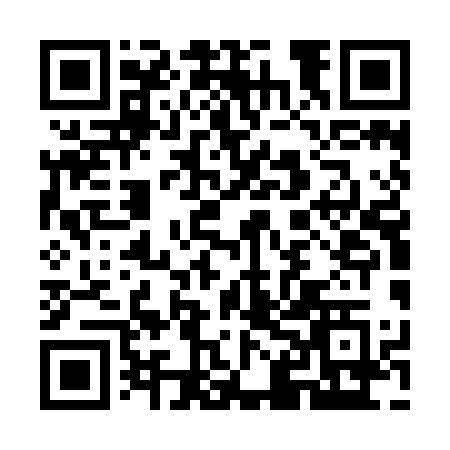 Prayer times for Goobies Siding, Newfoundland and Labrador, CanadaWed 1 May 2024 - Fri 31 May 2024High Latitude Method: Angle Based RulePrayer Calculation Method: Islamic Society of North AmericaAsar Calculation Method: HanafiPrayer times provided by https://www.salahtimes.comDateDayFajrSunriseDhuhrAsrMaghribIsha1Wed4:045:471:036:068:2010:032Thu4:025:451:036:078:2110:053Fri4:005:441:036:088:2210:074Sat3:575:421:036:098:2410:095Sun3:555:411:036:108:2510:116Mon3:535:391:026:118:2710:137Tue3:515:381:026:118:2810:158Wed3:485:361:026:128:2910:179Thu3:465:351:026:138:3110:2010Fri3:445:331:026:148:3210:2211Sat3:425:321:026:158:3310:2412Sun3:405:311:026:158:3510:2613Mon3:375:291:026:168:3610:2814Tue3:355:281:026:178:3710:3015Wed3:335:271:026:188:3810:3216Thu3:315:251:026:188:4010:3417Fri3:295:241:026:198:4110:3718Sat3:275:231:026:208:4210:3919Sun3:255:221:026:218:4310:4120Mon3:235:211:026:218:4510:4321Tue3:215:201:036:228:4610:4522Wed3:195:191:036:238:4710:4723Thu3:185:181:036:248:4810:4924Fri3:165:171:036:248:4910:5125Sat3:145:161:036:258:5010:5326Sun3:125:151:036:268:5210:5527Mon3:115:141:036:268:5310:5728Tue3:095:131:036:278:5410:5929Wed3:085:131:036:278:5510:5930Thu3:085:121:046:288:5611:0031Fri3:075:111:046:298:5711:00